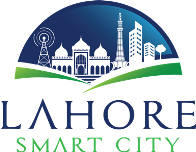 TRANSFER REQUESTTo:	The SecretaryLahore Smart City 									      Date: ___________ Subject:	Transfer RequestI desire to sell my plot to the person as mentioned below. You are requested to please transfer my plot at your earliest. Details are as under:-		Seller’s Detail						Buyer’s DetailR/P/MS No: __________________________		              ________________________________Name: ______________________________			________________________________S/o, D/o, W/o: ________________________			________________________________CNIC No: ____________________________			________________________________Plot Size:____________________________			________________________________Plot No: _____________________________			________________________________Tel/Cell No: __________________________			________________________________A sum of Rs _____________________ has been deposited vide DD/PO/CH No _________________ dated ______________________ banker ________________________ as transfer fee (copy attached).
We have read and understood all the terms and conditions of Lahore Smart City and we will abide by these.                                Seller							PurchaserSignature ___________________________	         Signature	________________________________Thumb Impression ____________________                Thumb Impression__________________________		        Dealer  						 	Transfer Officer Name                         	                                   	          Transfer OfficerSignature               _______________________             Signature                   ______________________	Date		     ________________________          Date                           _______________________